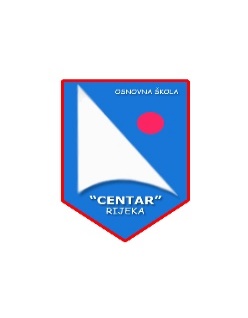 Priopćenje sa   3. sjednice Učiteljskog vijeća održane 5.10.2020.u 14:00 sati u prostorijama ŠkoleDNEVNI RED:Dnevni red:Usvajanje Zapisnika sa prethodne sjednice Učiteljskog vijećaGodišnji plan i program za školsku 2020./2021. godinuŠkolski kurikulum za školsku 2020./2021. godinu ObavijestiAd 1)Budući nije bilo primjedbi na zapisnik sa prethodne sjednice , isti je usvojen u cijelosti.Ad 2)Svi prisutni dobili su e-mailom dokumente: Godišnji plan i program i Školski kurikulum. Ravnateljica je prisutnima, po svim stavkama obrazložila prijedlog Godišnjeg plana i programa za školsku 2020./2021. godinu. GPP je projiciran kako bi svi članovi Učiteljskog vijeća aktivno pratili i sudjelovali u potrebnim ispravcima. Nakon završene prezentacije nitko od članova Učiteljskog vijeća nije imao primjedbi te je izražena suglasnost sa predloženim Godišnjim planom i programom rada za školsku 2020./2021. godinu. Dokumenat je objavljen na Teamsu.Ad 3)Ravnateljica je detaljno obrazložila prisutnima prijedlog Školskog Kurikuluma za školsku 2020./2021. godinu te je također putem projekcije aktivno pregledan.Prisutni članovi Učiteljskog vijeća nisu imali nikakvih primjedbi, te je izražena suglasnost na prezentirani Školski Kurikulum za školsku 2020./2021. godinu. Dokumenat je objavljen na Teamsu.Ravnateljica je upoznala prisutne da se Godišnji program rada i Školski kurikulum , nakon suglasnosti Učiteljskog vijeća i Vijeća roditelja dostavljaju na donošenje Školskom odboru. Nakon što Godišnji plan i program te Školski kurikulum budu doneseni od strane Školskog odbora dostavljaju se Gradu Rijeci, Odjelu za odgoj i školstvo, Uredu državne uprave u PGŽ po upitu te Ministarstvu znanosti i obrazovanja i objavljuju na web stranici Škole.Ad 5)Ravnateljica podsjeća prisutne da  pažljivo primjenjuju epidemiološke mjere. 